LTYA On Field Emergency PlanThe following outlines the On Field Emergency plan.At the beginning of each season each sport should review emergency procedures with their coaches in the form of a discussion at an in person meeting and/or via email.In the event of a serious injury call 911.  If in doubt, call 911.All coaches should be familiar with the address of the fields they are on and be able to convey the address and field location to emergency personnel.  The address for the Field of Dreams complex is:Additional field addresses can be found on the locations tab on the sport page of the website.The address for the local hospital – Lakeway Regional Medical Center is 100 Medical Parkway, Lakeway Texas 78738. The phone number is 512-571-5000.It’s preferred that each sport should have a designated Board Member on Duty for all nights there is field activity to assist in the event of an emergency.  This can be a board member who happens to be coaching that night.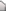 